PENGARUH PNGGUNAAN MEDIA FLASH CARD TERHADAP PENGUASAAN KOSA KATA BAHASA INGGRIS ANAK USIA 4-5 TAHUN DI TK PERCONTOHANSKRIPSIOlehSHAFIRANPM: 181424026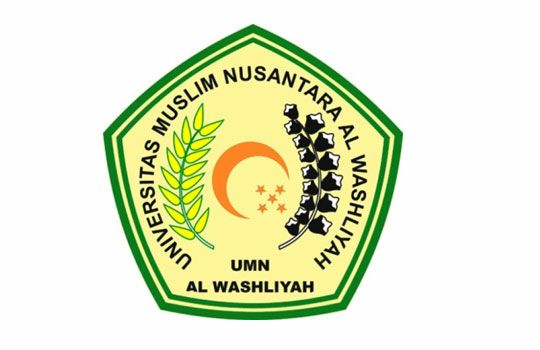 PROGRAM STUDI PG-PAUDFAKULTAS KEGURUAN DAN ILMU PENDIDIKANUNIVERSITAS MUSLIM NUSANTARA AL WASHLIYAHMEDAN2022PENGARUH PNGGUNAAN MEDIA FLASH CARD TERHADAP PENGUASAAN KOSA KATA BAHASA INGGRIS ANAK USIA 4-5 TAHUN DI TK PERCONTOHANSKRIPSIDiajukan Guna Memenuhi Salah Satu Syarat Untuk Memperoleh Gelar Sarjana Pendidikan (S.Pd)Pada Program Studi Pendidikan Guru Pendidikan Anak Usia Dini (PG-PAUD)Universitas Muslim Nusantara Al WashliyahOlehSHAFIRANPM: 181424026PROGRAM STUDI PG-PAUDFAKULTASKEGURUAN DAN ILMU PENDIDIKANUNIVERSITAS MUSLIM NUSANTARA AL WASHLIYAHMEDAN2022